GéographieM PARENTTravail évalué du 25/01/2021Consignes :Tu trouveras pour ce travail une série de documents et de cartes qui te permettent de répondre aux questions.Lis les documents écrits.Observe les cartes.Analyse les cartes.Compare les différentes cartes.Fais des liens entre les documents écrits et les cartes.Lis les questions.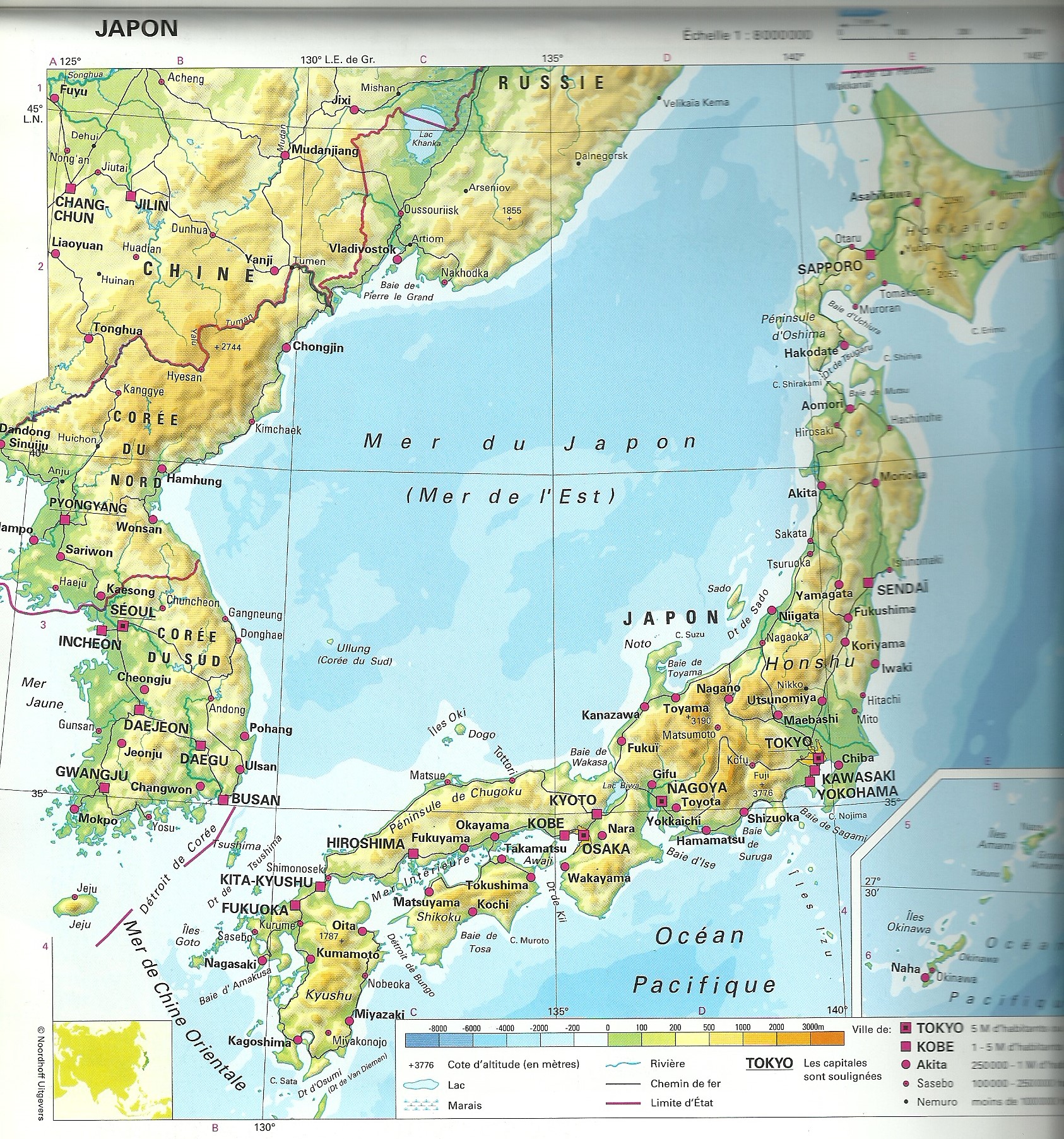 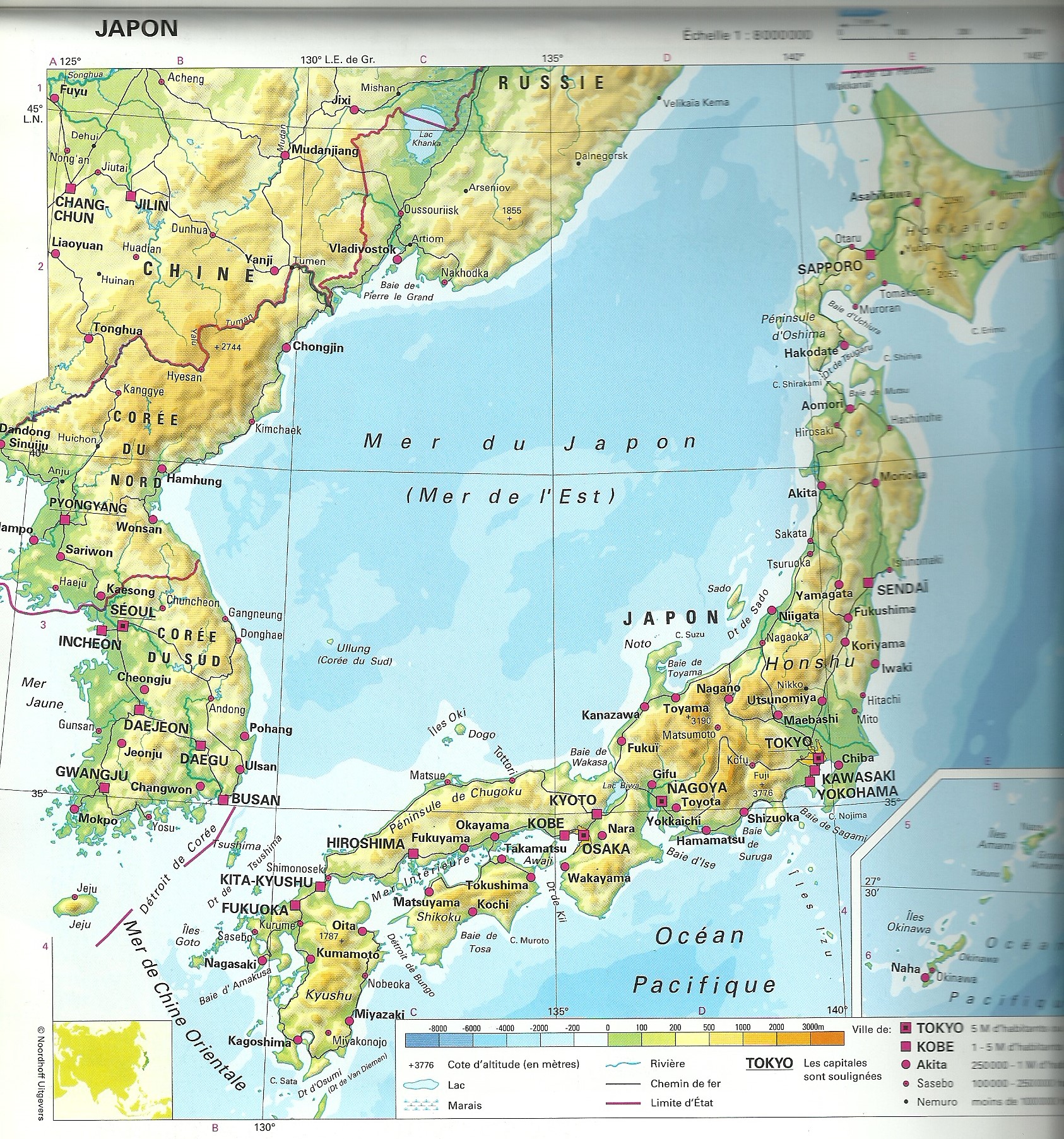 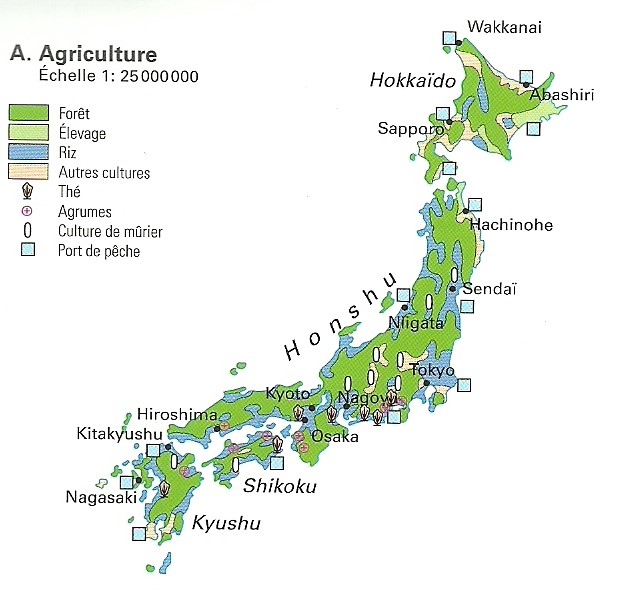 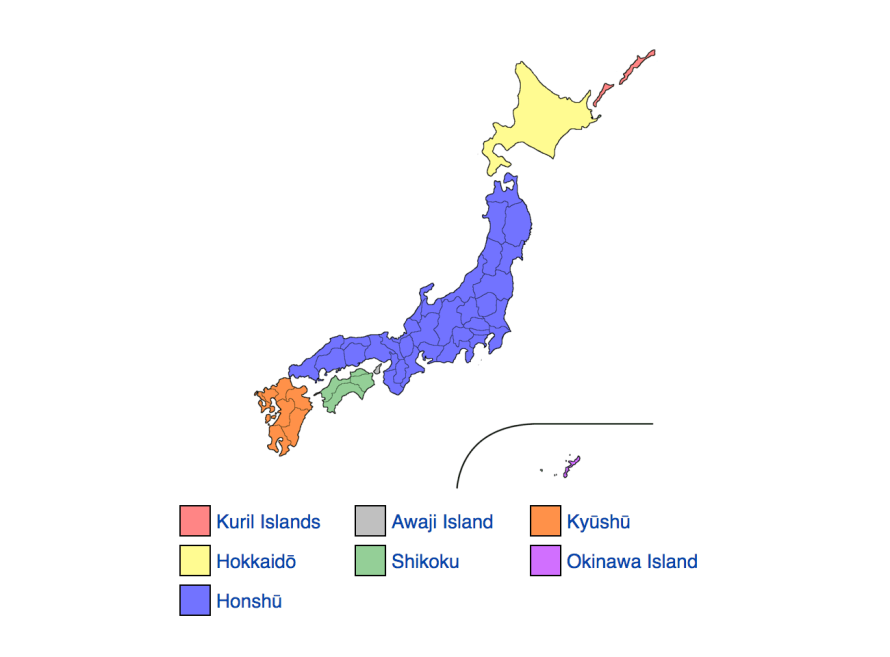 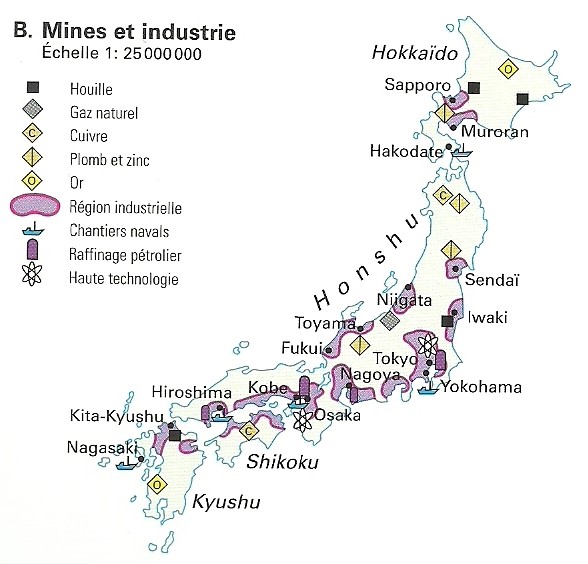 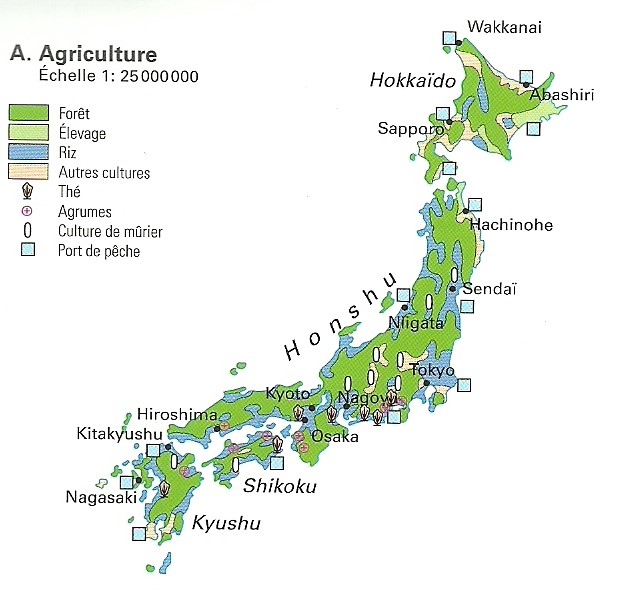 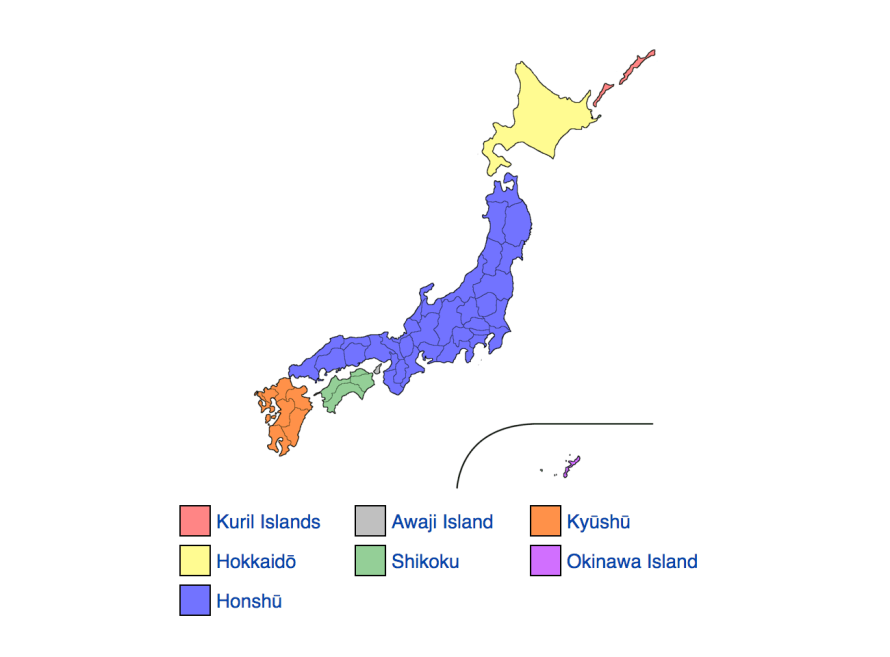 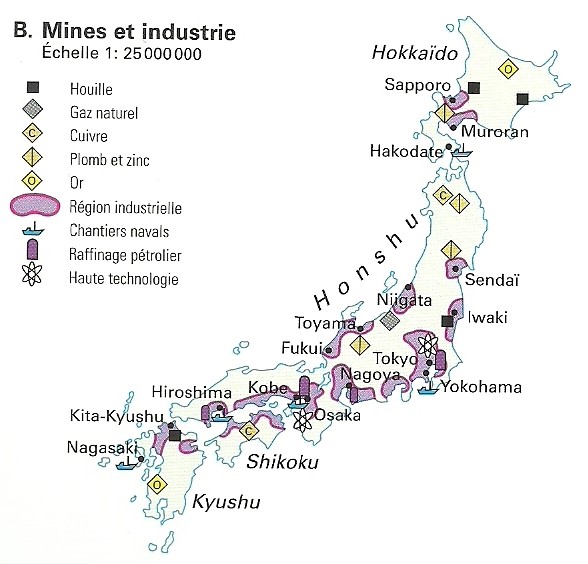 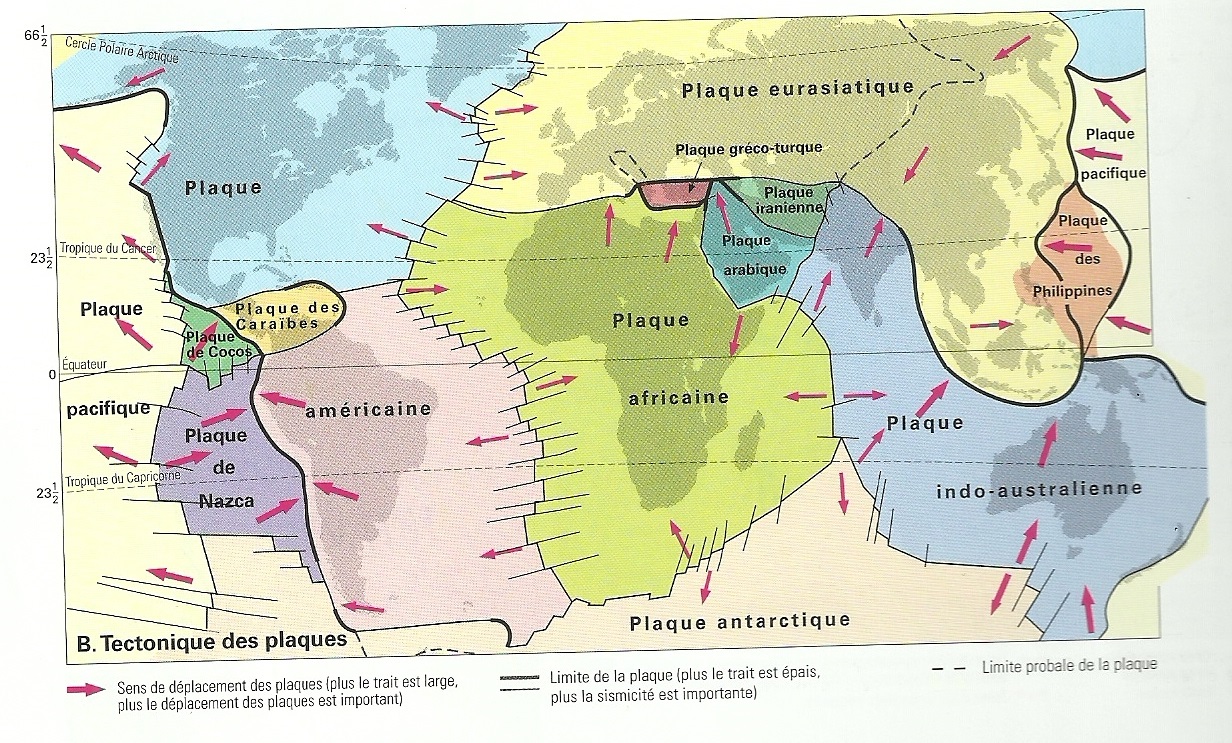 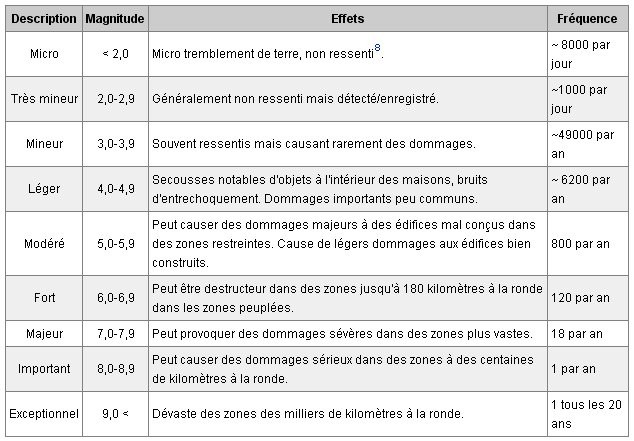 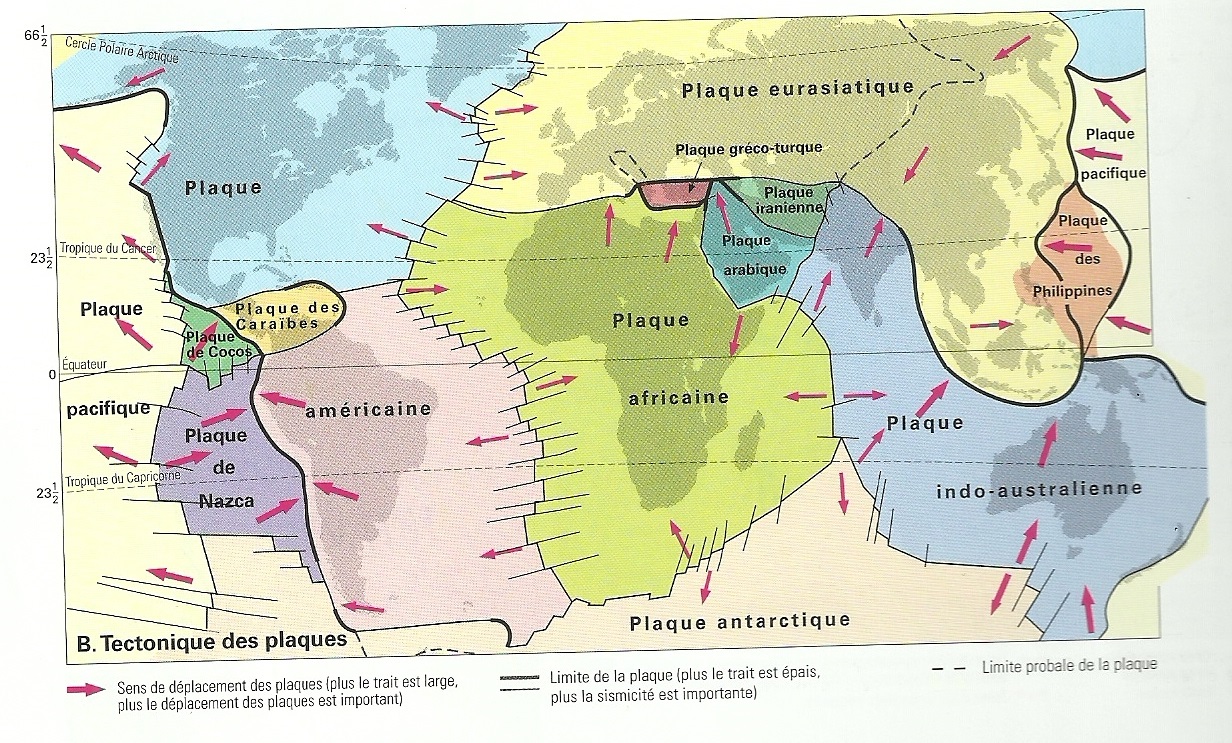 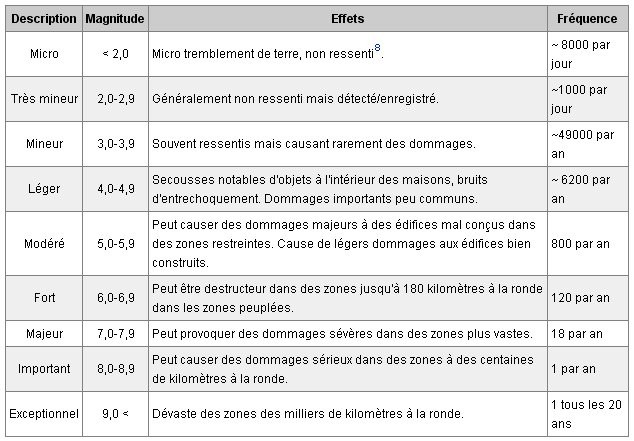 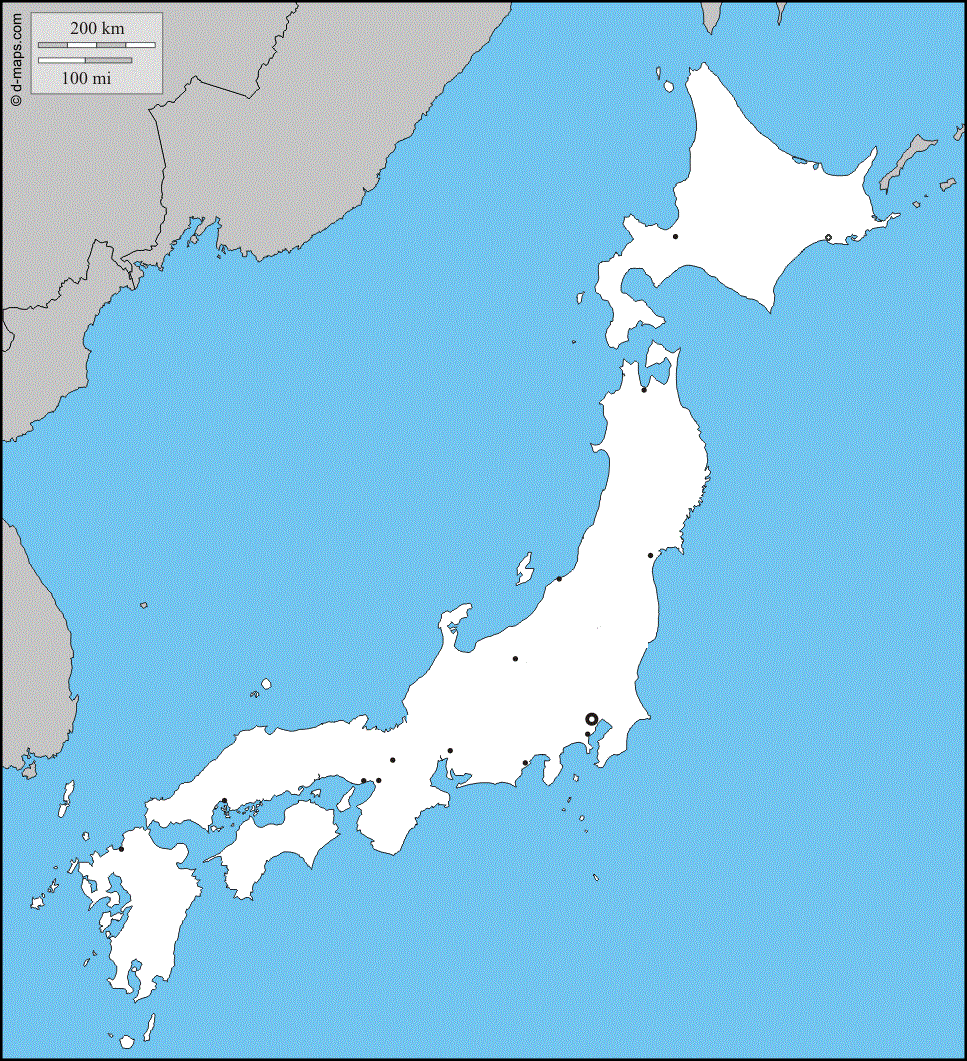 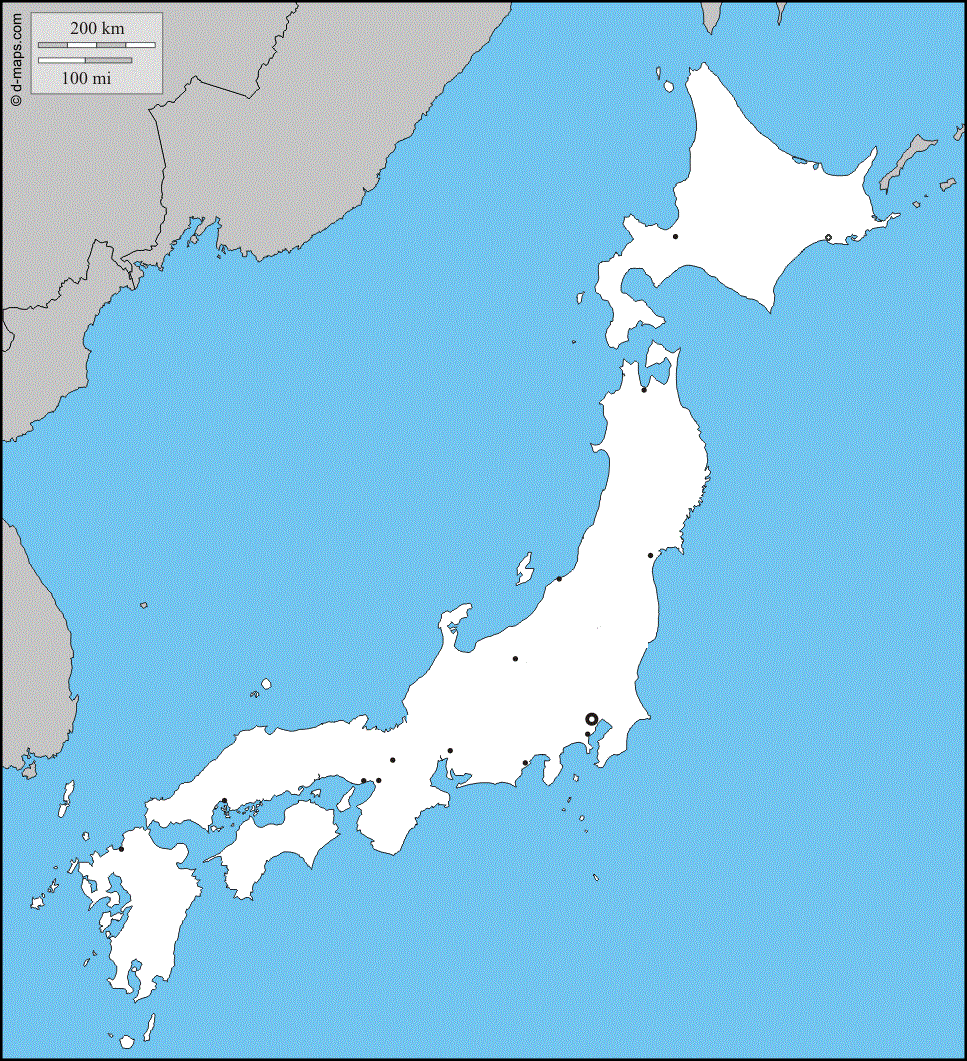 Nom						Géographie			Date : 25/01/2021Prénom						Travail évalué : Les séismes (Japon)SectionIndique les 4 points cardinaux sur le document 7Indique le nom des pays « voisins » du Japon qui correspondent aux chiffres romains du document 7I II III IV Indique le nom des mers et océan qui correspondent aux lettres du document 7A B C En utilisant le document 3, indique à quelle île correspondent les lettres (D à G) du document 7 qui forment le Japon.Kyushu : Honshu : Hokkaido : Shikoku : En utilisant le document 3, indique à quelle ville correspondent les chiffres (1 à 8) du document 7.Nagoya : Osaka : Nigata : Tokyo : Kushiro : Sendai : Kyoto : Kobe : Quelles sont les ressources naturelles du Japon ?Quelles sont les industries du Japon ?Quelles sont les cultures au Japon ?Questions sur le document 1Quelles sont la date et l’heure du premier séisme ?Quelle est la magnitude de ce premier séisme et à quelle intensité correspond-t-elle ?Combien de répliques y a-t-il eu ?Quelles sont les magnitudes de ces répliques et à quelles intensités correspondent-elles ?Sur quelle île a eu lieu ce séisme ?Où se situe cette île par rapport aux points cardinaux ?Quel est le nom de la région de l’épicentre ?Localise l’épicentre par un point rouge sur la carte 7.Combien de plaques tectoniques sont responsables de ce séisme ?En utilisant le document 6, cite le nom de ces plaques.Cite les différents dégâts causés par ce séisme.Qu’est-ce qui a permis d’éviter un grand nombre de victimes ?